27.12.2018                                           с.Грачевка                                                  		№ 778-п                                 О внесении изменений в постановление администрации муниципального образования Грачевский район Оренбургской областиот 30.12.2016  № 719-п        В соответствии с Федеральными законами   от   25.12.2008   №   273   - ФЗ «О    противодействии    коррупции», от   02.03.2008   №    25 - ФЗ «О      муниципальной    службе   в Российской Федерации», руководствуясь    Уставом    муниципального   образования    Грачевский    район     Оренбургской   области п о с т а н о в л я ю:Приложение № 1 к постановлению администрации муниципального образования  Грачевский район Оренбургской области от 30.12.2016 № 719 - п «Об утверждении перечня должностей муниципальной службы в   администрации муниципального образования Грачевский район Оренбургской   области и ее структурных подразделениях, при назначении на которые и при   замещение которых граждане обязаны представлять сведения о своих доходах, о расходах,  об имуществе и обязательствах имущественного характера, а также сведения о доходах, об  имуществе и обязательствах имущественного характера своих супруги (супруга) и несовершеннолетних детей» изложить в новой    редакции согласно приложению.        2.Контроль за исполнением настоящего постановления возложить на руководителя аппарата администрации – начальника организационно -   правового   отдела администрации района О.А. Бахареву.       3.Постановление вступает в силу со дня его подписания и подлежит размещению на официальном информационном сайте администрации муниципального образования Грачевский район Оренбургской области и на сайте www.право-грачевка.рф.Глава района                                                                                  О.М. Свиридов      Разослано: Бахаревой О.А., финансовому отделу, отдел   культуры, отдел   образования, Липовецкой   Е.Н., организационно-правовому отделу, Счетной палате.                                                         Переченьдолжностей муниципальной службы, при назначении на которые граждане обязаны представлять сведения о своих доходах, расходах, об имуществе и обязательствах имущественного характера, а также сведения о доходах, об имуществе и обязательствах имущественного характера своих супруги (супруга) и несовершеннолетних детей и при замещении которых муниципальные служащие обязаны представлять сведения о своих доходах, расходах, об имуществе и обязательствах имущественного характера, а также сведения о доходах, расходах, об имуществе и обязательствах имущественного характера своих супруги (супруга) и несовершеннолетних детей1.Должности   муниципальной   службы   в   администрации   района:-  заместитель  главы     администрации     по   социальным   вопросам;-  заместитель   главы  администрации  по   оперативным   вопросам;- заместитель  главы  администрации   по   экономическому   развитию -   начальник   отдела   экономики;- руководитель    аппарата  администрации     -   начальник  организационно  -   правового   отдела;- начальник   архивного   отдела;- начальник   отдела   ЗАГС;- начальник   отдела   по  управлению    муниципальным   имуществом;- начальник   отдела  по   физической   культуре,   спорта   и  молодежной     политике;- начальник   отдела   по  делам   несовершеннолетних,  опеке  и    попечительству   над   гражданами;- начальник  отдела  архитектуры   и  капитального   строительства;-  начальник  управления   сельского   хозяйства;- главный   специалист  -  главный     бухгалтер  управления   сельского    хозяйства;- главный   специалист   организационно  -   правового  отдела (юрист);- главный    специалист  организационно  -   правового   отдела  (специалист   по    работе   с   сельскими   поселениями);- главный   специалист   отдела   по  физической    культуре, спорту  и   молодежной   политике;-  главный   специалист   отдела   архитектуры  и   капитального   строительства;-  ведущий   специалист  по  ГОЧС;- ведущий   специалист   отдела   экономики  (по  отбору   поставщиков);- ведущий   специалист   отдела  по   делам   несовершеннолетних,  опеке   и    попечительству   над  гражданами;- ведущий  специалист  отдела   архитектуры  и  капитального  строительства;  - ведущий  специалист   отдела   по   управлению   муниципальным  `   имуществом;-  ведущий   специалист   отдела   по   управлению   муниципальным   имуществом.  2.Должности   муниципальной   службы    в   структурных   подразделения;2.1. В   финансовом   отделе   администрации   района:-   начальник   финансового   отдела;- заместитель    начальника   финансового   отдела -  начальник   бюджетного   отдела;- начальник   отдела  бухгалтерского  учета   и   отчетности   по   бюджету;- начальник   отдела  казначейского  исполнения   бюджета;- главный   специалист  по  контролю.2.2. В   отделе   образования   администрации    района:- начальник   отдела  образования.2.3.  В   отделе   культуры  администрации   района;- начальник   отдела   культуры.3. Председатель   Cчетной   палаты.                                                   АДМИНИСТРАЦИЯ   МУНИЦИПАЛЬНОГО ОБРАЗОВАНИЯ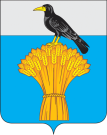 ГРАЧЕВСКИЙ  РАЙОН ОРЕНБУРГСКОЙ ОБЛАСТИП О С Т А Н О В Л Е Н И Е           Приложение            к постановлению           администрации района         от 27.12.2018 № 778-п